Digital Communications I Unit Intro to Digital Media 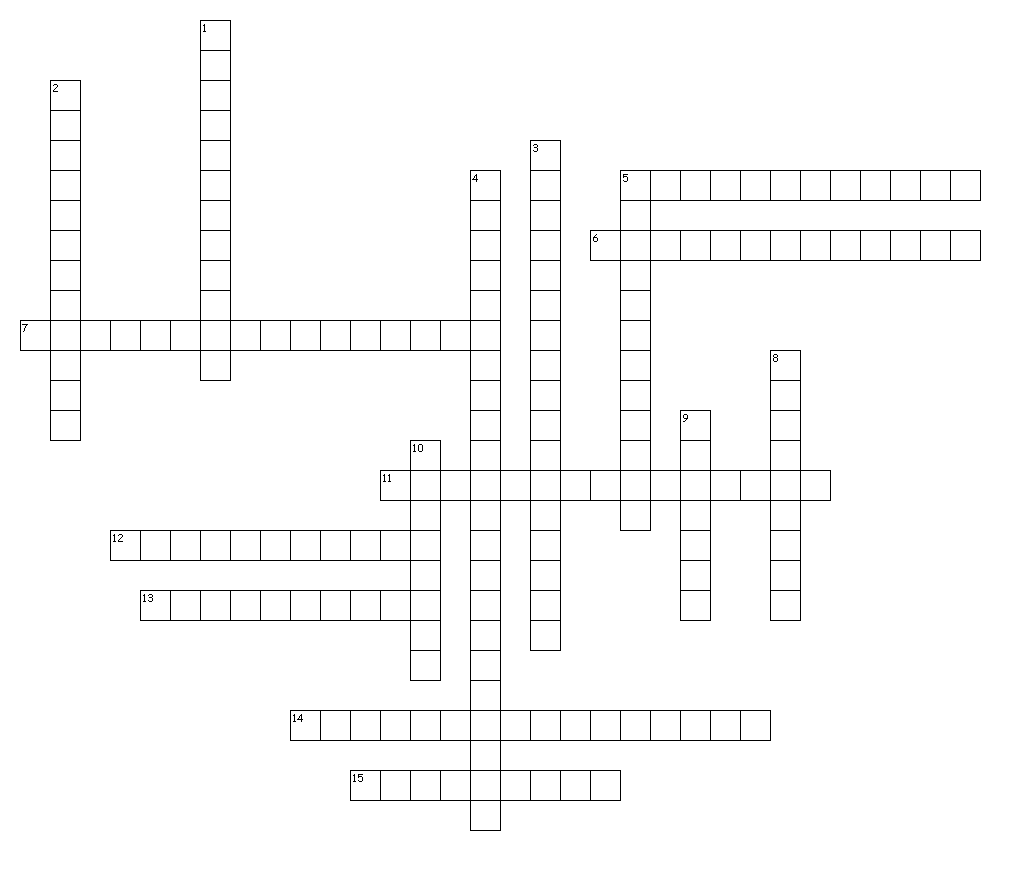 Across5. property rights that belong to the community at large, are unprotected by copyright or patent, and are subject to use by anyone				6. laws designed to protect intellectual property rights and provide potential monetary rewards for inventiveness and hard work				7. a career that involves designing, creating, and modifying websites																	11. a career that involves designing or creating graphics to meet specific commercial or promotional needs12. prepared material that can be used legally, without paying a fee to the artist, publishing company, etc; some royalty-free material is available at no cost, however, most material must be purchased			13. a computer-based communication process that incorporates text, graphics, sound, animation and video		14. a career that involves designing and creating the graphics that accompanies text as well as page layouts15. a name, symbol, or other device identifying a product; it is officially registered with the U.S. government and its use is legally restricted to its owner	Down1. a career involved in the production of video material		2. using technology to convey information				3. using a computer and software program to produce high quality, printed documents that combine text and graphics			4. a career that involves taking pictures of subjects such as people, buildings or merchandise to be used in a variety of media			5. a person who takes photographs, either as a hobby or a profession	8. copyrighted software that is available free of charge on a trial basis9. a section of the U.S. copyright law that allows the use of copyrighted works in reporting news, conducting research, and teaching			10. software that is provided without charge